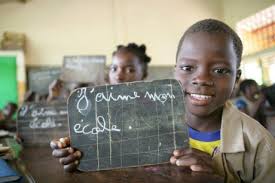 A nous retourner dans les meilleurs délaisEtablissement porteur du projet Informations générales sur le projetEtablissement partenaire (s) recherché (s)Nom de l’établissement Type d’établissement Ecole élémentaire, école d’application….AdresseCode postal Ville Site internetTél. FaxNom du Chef d’établissementContact Nombre total d’élèves dans l’établissementLangues régionale/étrangères enseignées  (à partir de quels niveaux)Autres spécificités (à préciser)Equipements TICE disponibles (précisez pour quels niveaux et la capacité d’accueil des salles dédiées)Personne ressource dédiée aux TICE Oui  (  )   Non  (  )Utilisation des TICE dans les activités linguistiques ou autres au sein de l’établissementTitre du projet (le cas échéant)Type de mobilitéPhysique  (  )    et/ou   Virtuelle (  )  précisez :Thème choisi  (Orientation donnée au projet)Objectifs visésLiens avec le projet d’établissementNom du chef de projetExpérience (s) en gestion de projets de mobilitéFonctionTélE-mail Autres enseignants impliqués dans le projetDisciplines enseignées  Public cible : Niveau (x) scolaire(s) concerné (s) Effectif prévu (Nbre estimatif et répartition par sexe)Age moyen des élèves Autres partenaires, parties prenantes du projetJustification de ce choixDurée estimée du projetCaractéristiques générales recherchéesCaractéristiques générales recherchéesLocalisationLocalisationClasse cibléeClasse cibléeGrade 1( )   Grade 2( )   Grade 3 ( )   Grade 4 ( )  Grade 5 ( )    Grade 6 ( )    6 ans              7 ans              8 ans               9 ans               10 ans            11 ansGrade 1( )   Grade 2( )   Grade 3 ( )   Grade 4 ( )  Grade 5 ( )    Grade 6 ( )    6 ans              7 ans              8 ans               9 ans               10 ans            11 ansAge moyen souhaitéAge moyen souhaitéLangues étrangères enseignéesLangues étrangères enseignéesDurée de pratique souhaitée (LV)Durée de pratique souhaitée (LV)Autres enseignements spécifiques (le cas échéant)Autres enseignements spécifiques (le cas échéant)Equipements TICE souhaitésEquipements TICE souhaitésUtilisation des TICE envisagéeUtilisation des TICE envisagéeSi l’établissement est déjà identifié : Convention de partenariat : Oui (  )  Non (  )Déplacement(s) précédents : Oui (  ) Non (  )Si l’établissement est déjà identifié : Convention de partenariat : Oui (  )  Non (  )Déplacement(s) précédents : Oui (  ) Non (  )Si l’établissement est déjà identifié : Convention de partenariat : Oui (  )  Non (  )Déplacement(s) précédents : Oui (  ) Non (  )Depuis combien d’années : ……………………….Accueil à la Martinique : Oui (  ) Non (  )NomAdresse Code postal Ville Pays Tél. Personne de contactFonctionGSMSite web E-mail